08.06.2020 – kl. VII – matematykaPrzerabiamy lekcję – Własności Pierwiastków     (podręcznik str.244-251)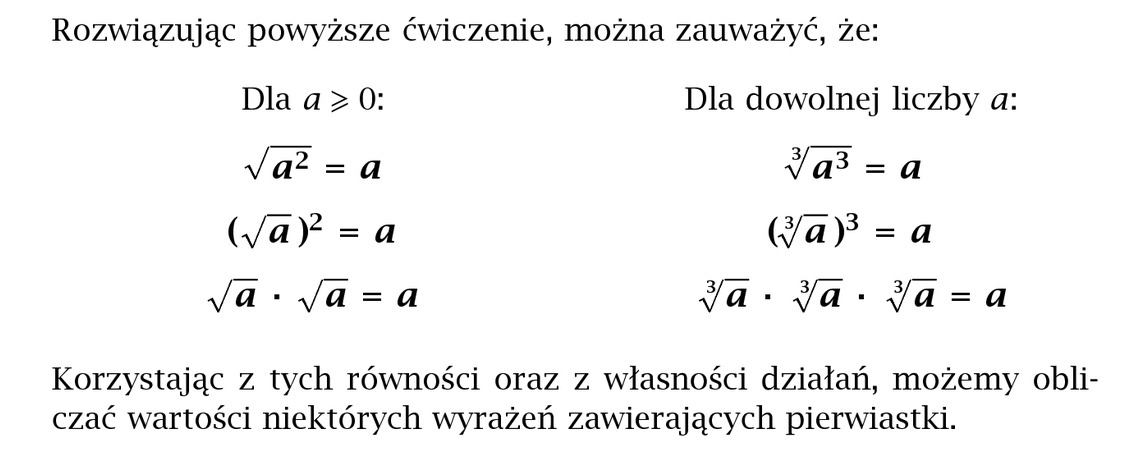 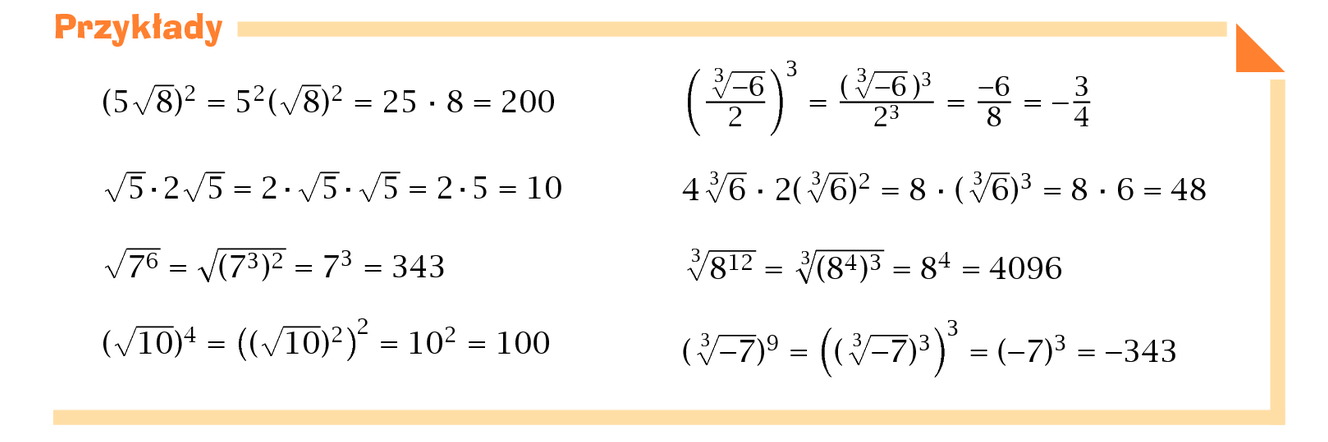 Wykonaj zadanie 14 i 17 str. 249-250Poniżej linki do filmów instruktażowych:   https://matmagwiazdy.pl/pierwiastki.html